　目的と内容　留意点【指導面】・「生物は多様でありながら共通性をもっていることを理解すること」がこの単元の目標である。真核細胞は動物，植物ともに核膜に囲まれている核をもつという共通性や細胞の形や細胞内の構造は様々であるという多様性を意識して指導する。・いろいろな細胞を顕微鏡で観察し，細胞の形や構造を調べ，共通点や相違点を探すことがねらいであり，顕微鏡操作の練習と熟達も兼ねることからすべての手順を生徒に実習させたい。各グループで材料を限定し，隣のグループと見せ合う方法などで時間短縮が可能である。・「細胞の形や構造はどうなっているだろうか」など，観察の視点に触れて，生徒自身が目的をもち主体的に実験に取り組むように指導する。・「細胞を観察するために，適したプレパラートはどのようなものか」のように疑問に投げかけるなど導入を工夫し，生徒自身が主体的に実験に取り組むように指導する。・「なぜ染色液を使うか」「なぜ染色液を使わないか」「観察に適した試料はどのように得ればよいか」など，プレパラート作成の視点に触れて，生徒自身が主体的に実験に取り組むように指導する。・十分に時間を与え，顕微鏡の使い方，プレパラートのつくり方，スケッチの仕方などに慣れるように指導する。・「適切なプレパラートを作成しているか」「顕微鏡の操作を手際よく行っているか」などの観察にかかわる操作ができているか，スケッチはスケッチの仕方に従って描いているか，プリントやレポートなどに過程や結果の記録，整理をしているかなどを机間巡視して適宜指導する。【安全面】・顕微鏡操作に慣れていないと考えられるため，太陽を見てはいけないことなど，基本事項を確認する。・カバーガラスを割らないように注意する。【その他】・複数のプレパラートを作成するため，それぞれ何かわかるように順番に並べるように指導する。・染色液は落ちにくいので，染色液が皮膚や衣服に付着しないように注意する。・可能な限り，少人数の班を構成し，一人一人の生徒が実験に取り組めるようにする。　◎準備　☆教材の入手方法　・タマネギの入手方法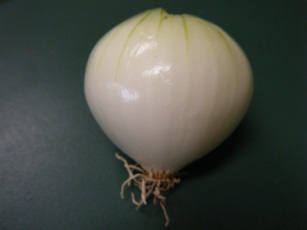 　　スーパーマーケットでほぼ年中入手可能。鱗片葉の内側の表皮がはがしやすく，内部の鱗片葉ほど細胞が小さい。切り分けて使うので，クラスにつき１～２個で間に合う。　１個30円前後・バナナの入手方法　　スーパーマーケットで年中購入できる。デンプン粒の観察には熟れていない青みがかったものがよい。シュガースポット（黒い点）が表面に現れたものは，デンプンの多くが糖になっているので観察には向かない。切り分けて使うので，クラスにつき１～２本で間に合う。　１房300円前後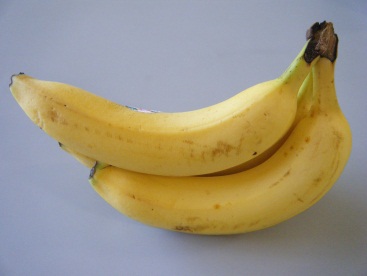 ・オオカナダモ（またはコカナダモ）の入手方法　　ペットショップ等で購入する。「アナカリス」の名前で売られている。多くの高校で所有しているので，近隣の高校から分けてもらってもよい。　１束150円前後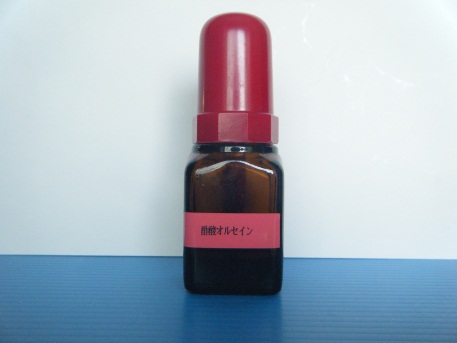 　準備☆生徒用□光学顕微鏡　　　　　		１台□スライドガラス　　　		10枚程度□カバーガラス　　　　		１箱□光源装置　　　　　　		１台□先尖ピンセット　　　		１つ□柄付き針　　　　　　		１つ□スポイト　　　　　　		２つ□ろ紙（２つまたは４つ切り）　	多め　　　　　　　	・はさみ　　	・９cmペトリ皿□９cmペトリ皿　　　　　　	１組□爪楊枝　　　　　　　		１つ□タマネギ　　　　　　　　	１かけら　　　　		・包丁　　□バナナ　　　　　　　　　　	１cm程度　　　　　	・包丁　　	・小分け用容器□オオカナダモ　　　　　　　	１輪生葉　　　　　　	・ピンセット　　	・小分け用容器□酢酸オルセイン染色液または酢酸カーミン染色液　	１つ　	・スポイト瓶またはプチボトル□メチレンブルー染色液　　	１つ　　　　　　　　　　	・スポイト瓶またはプチボトル□ヨウ素溶液　　　　　　　	１つ　　　　　　　　　　	・スポイト瓶またはプチボトル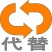 ★教員用□生ゴミ用の回収容器　　１つ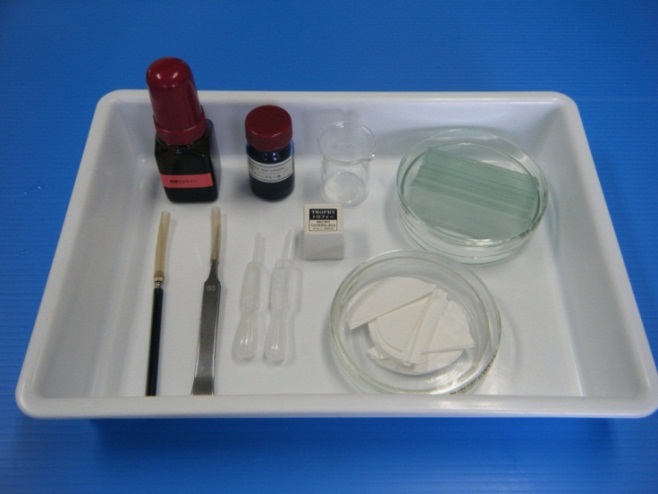 ①前日まで　　タマネギ，バナナ，オオカナダモ，酢酸オルセイン染色液または酢酸カーミン染色液，メチレンブルー染色液，ろ紙を用意する。　　酢酸オルセイン染色液または酢酸カーミン染色液，メチレンブルー染色液，ヨウ素溶液を用意する。ヨウ素溶液は原液のまま使うと，デンプンが黒く染まるため10倍程度に希釈する必要がある。染色液がなければ，調製（巻末資料を参考）後，小分けする。　　ろ紙を切りペトリ皿に入る大きさに２つまたは４つ切りにする。②当日　　教材を小分けする。器具・教材・薬品を分配してセットを用意する。　　タマネギは，包丁などで４つまたは８つに切り分け小分けする。鱗片葉は，２cm四方以上あったほうが表皮をはがす作業がしやすい。　　バナナは，包丁などで１cm程度の厚さで輪切りにし小さなペトリ皿などの容器に小分けする。 　　オオカナダモは，ピンセットなどで茎を折り小分けし小さなペトリ皿などの容器に水とともに入れる。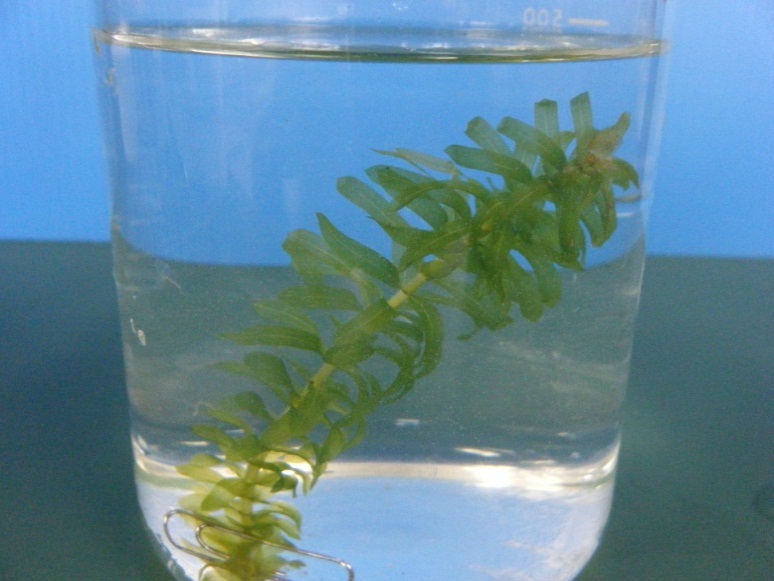 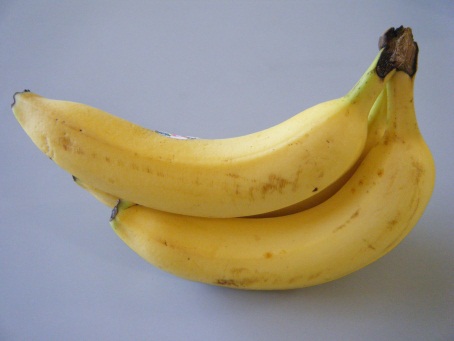 　◎観察，実験　手順　　時間のめど（およそ40分）　※詳しい手順は付録「０５　いろいろな細胞の観察.pptx」を参照①　プレパラートの作成（15分）　　それぞれの植物の薄片をつくり，プレパラートを作成する。　　　→状態１，状態２（p.65）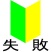 　・タマネギの表皮　　　鱗片葉の内側にカミソリでマス目状に傷を付け，端を先尖ピンセットでつまみ表皮をはがし，スライドガラスに載せる。１つは水を滴下してから，別の１つは酢酸オルセイン染色液を滴下して５分程度してから，それぞれ空気が入らないようにカバーガラスを載せる。余分な水や酢酸オルセイン染色液はろ紙で吸い取る。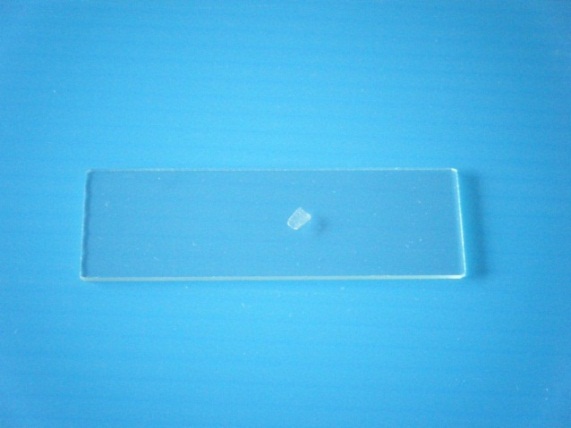 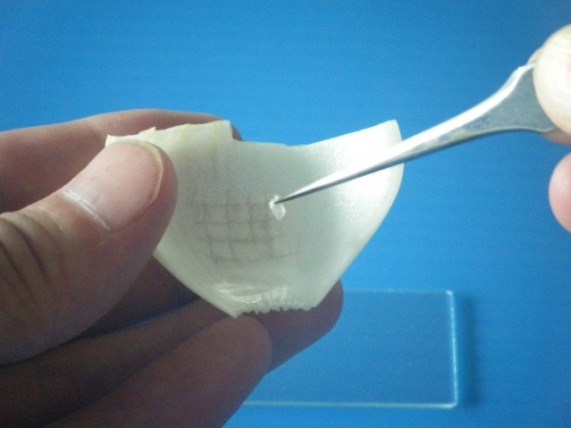 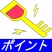 　・バナナの細胞　　　バナナの果肉をスライドガラスにこすり付ける。１つは水を滴下してから，別の１つは酢酸ヨウ素溶液をしてから，それぞれ空気が入らないようにカバーガラスを載せる。ろ紙でカバーガラスを覆った上から指で軽く押し広げる。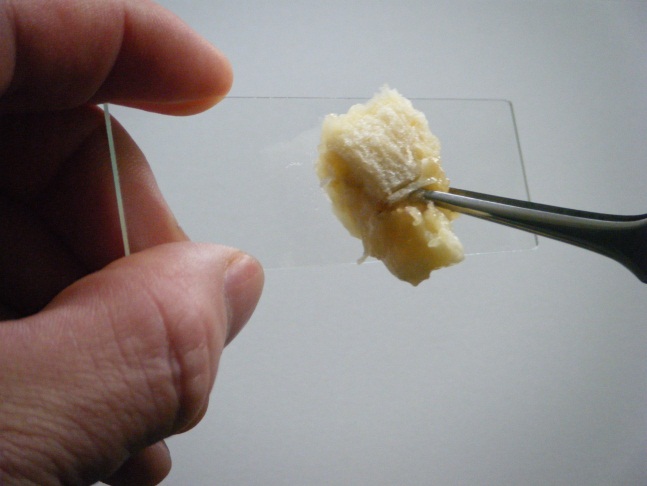 　・オオカナダモ　　　葉を一枚ピンセットでつまみ取り，スライドガラスに載せる。１つは水を滴下してから，別の１つは酢酸オルセイン染色液を滴下して５分程度してから，それぞれ空気が入らないようにカバーガラスを載せる。余分な水や酢酸オルセイン染色液はろ紙で吸い取る。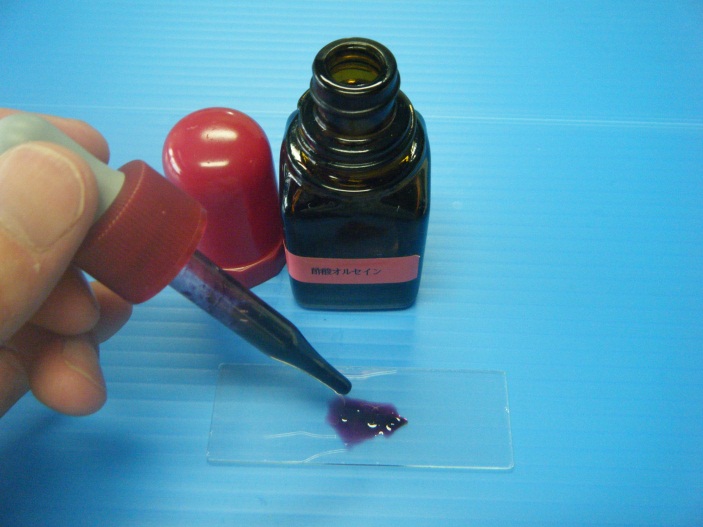 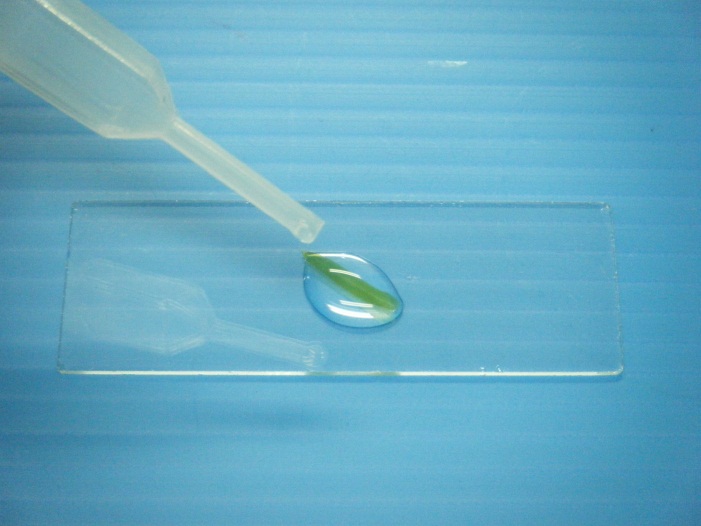 　・口腔上皮細胞　　　爪楊枝の頭でほほの内側を軽くこすり，スライドガラス２枚に付ける。１つは水を滴下してから，別の１つは酢酸オルセイン染色液を滴下して５分程度してから，それぞれ空気が入らないようにカバーガラスを載せる。余分な水や酢酸オルセイン染色液はろ紙で吸い取る。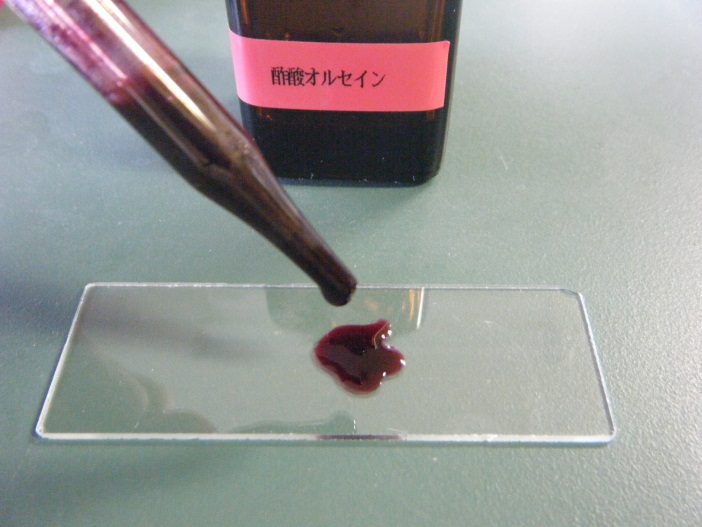 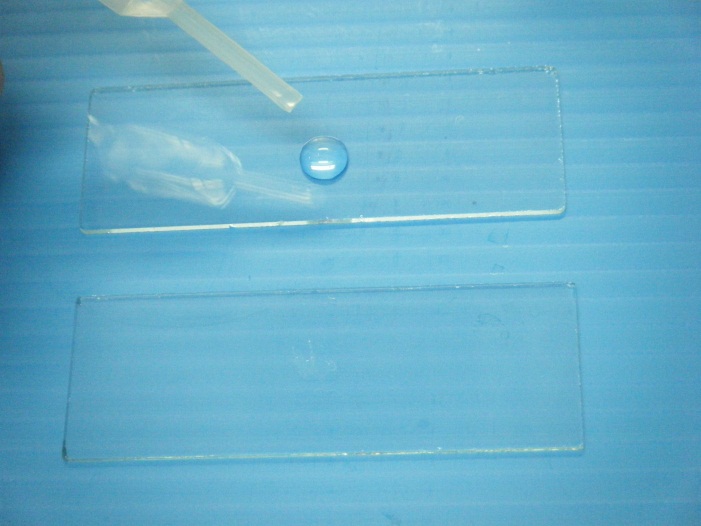 ②　観察・スケッチ（25分）　　それぞれのプレパラートを観察し，スケッチする。　　　→状態３（p.65）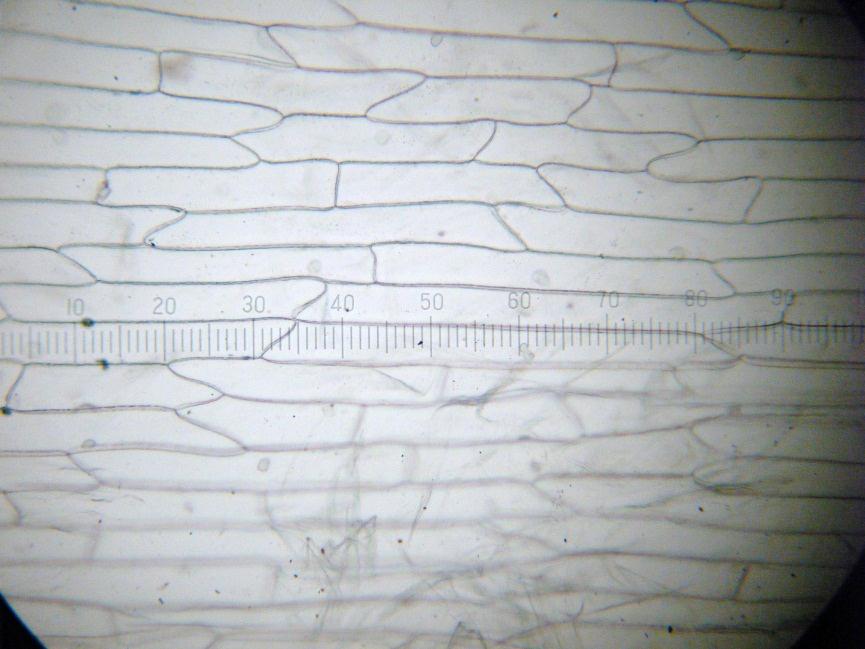 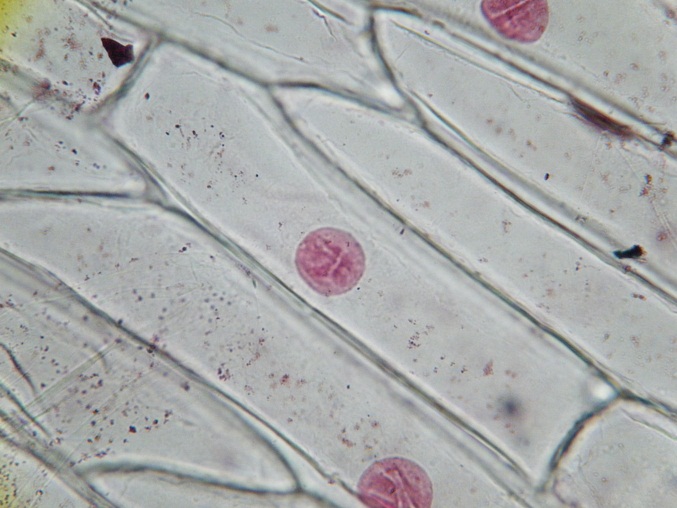 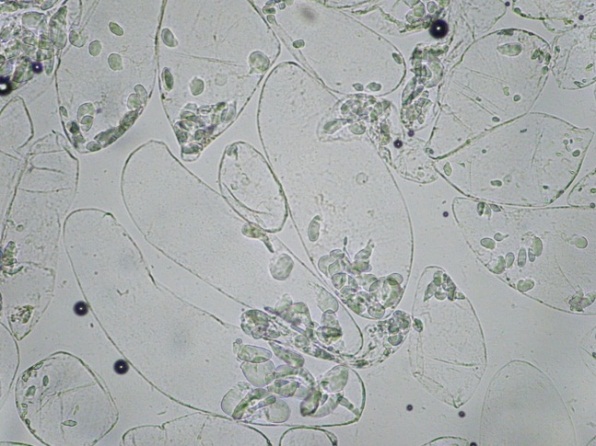 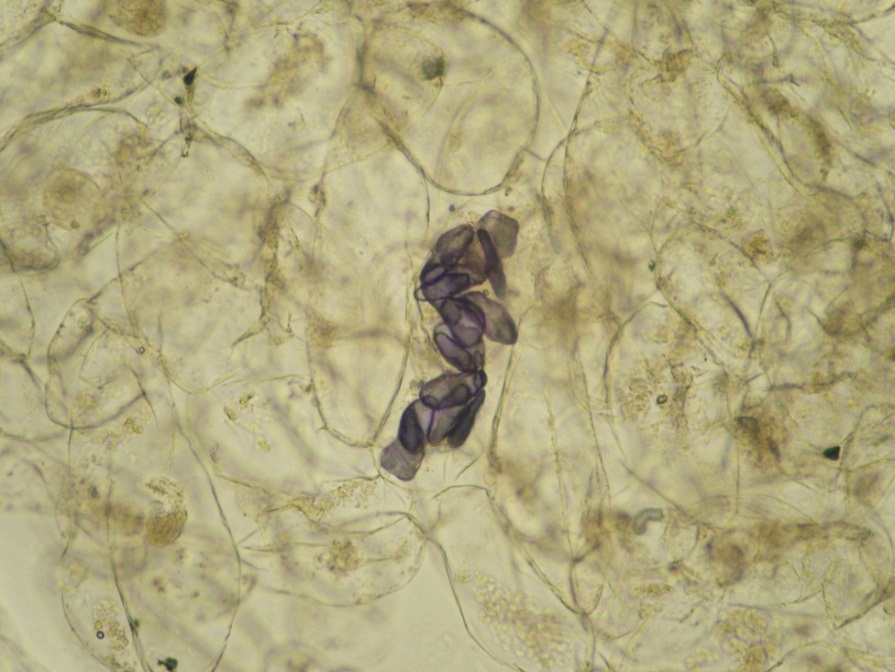 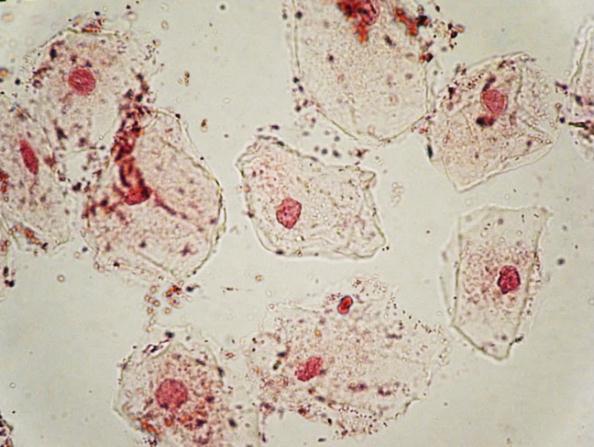 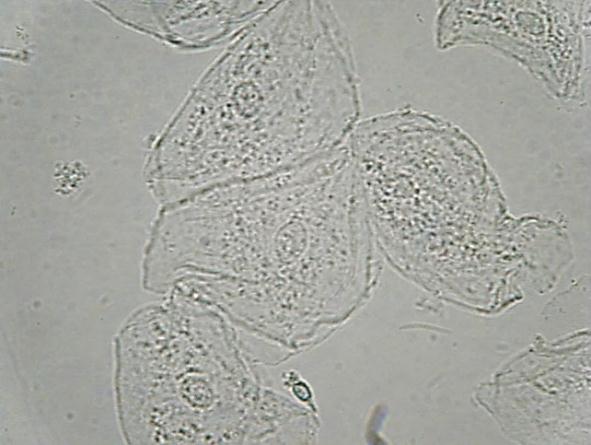 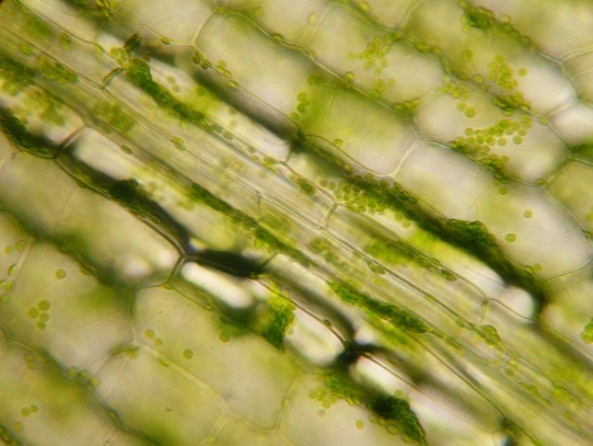 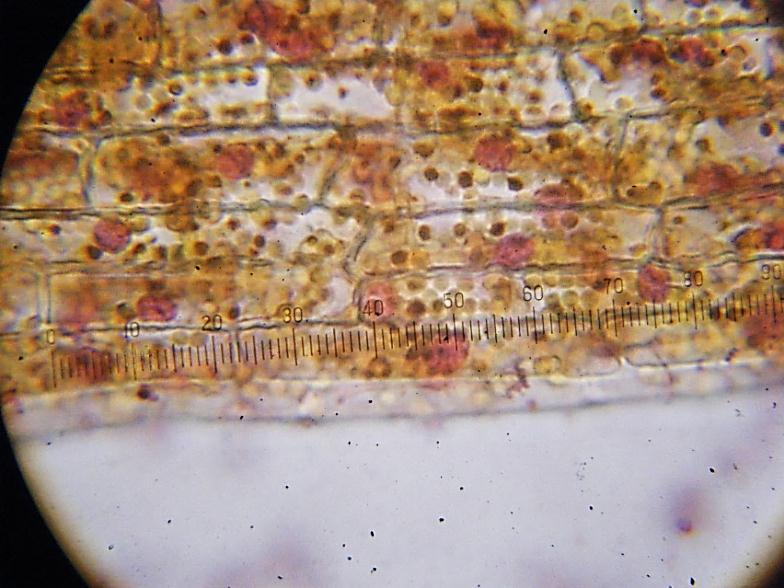 　失敗例●状態１　うまく試料が取れない　原因　ピンセットが悪い　　先端がしっかりと合うものを使用する。落としたり，ぶつけたりすると実験で使えなくなることがあるので注意する。新しいものを買うか，先端が合うように整備する必要がある。●状態２　プレパラートがうまくつくれない　原因　作成技術が未熟である　　プレパラート作成には慣れが必要である。P.28のプレパラートの作成の手順を確認した上で複数つくるとよい。●状態３　細胞が観察できない　原因１　材料が古い　　細胞が生きている必要がある。新鮮なものを入手する。　原因２　顕微鏡の操作が未熟である　　顕微鏡操作が未熟なために観察ができない。基本的な操作を確認した上で観察する。色の付いている観察物は低倍率でも存在がわかるので，比較的観察しやすい。　別法　別法①　・別の目的で観察させるもの　　同じ材料で，別の目的で観察させる。例えば，バナナのすじの繊維を用いてらせん状の構造をした道管を観察する，タマネギの鱗片葉で外側と内側の細胞や核の大きさを比較する，オオカナダモの原形質流動の速度を測定するなどが考えられる。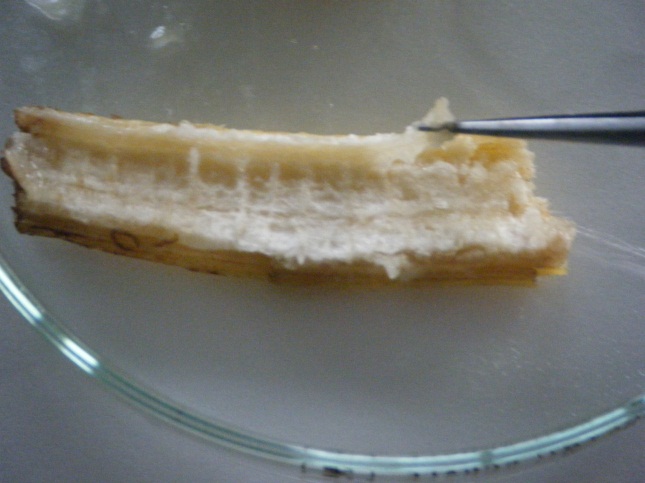 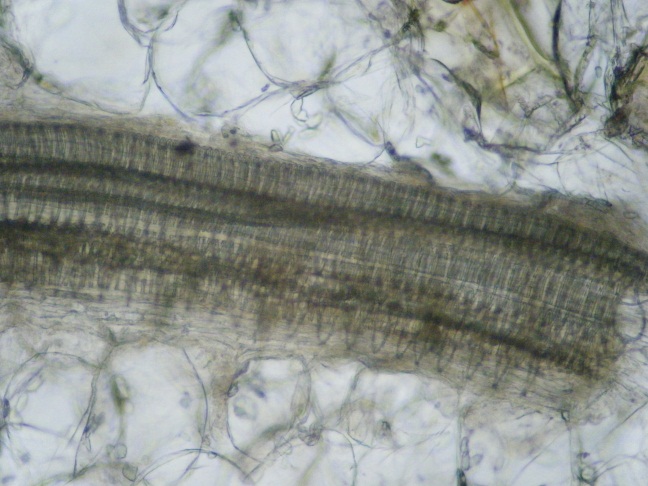 　例：バナナの道管観察別法②　・様々な材料や染色液を用意し，観察させるもの　　様々な材料を用意し，適したプレパラートの作成の仕方を考えさせる。染色液は，この実験で使用したものの他にサフラニン（植物の木化した組織を赤に染色），エオシン液（細胞質を赤に染色），ピロニン・メチルグリーン溶液（ＤＮＡを青，ＲＮＡを赤に染色），スダンⅢ（脂肪を黄～赤に染色）などを用意するとよい。　器具の取り扱い・スライドガラス　　プレパラートを作成する際に，試料を上に載せる薄い長方形のガラス。通常，短辺26mm，長辺76mm，厚さ1.2mm程度である。スライドグラスともいう。水縁磨という，薄緑色に着色している通常のソーダ石灰ガラスなどを使用し，端面を面取り・研磨した，50枚480円程度のものが一般的である。生物の観察ではよく使うものなので，多めにあったほうがよい。９cmペトリ皿に20枚前後を入れておくと，観察する面が汚れにくく，班に配りやすい。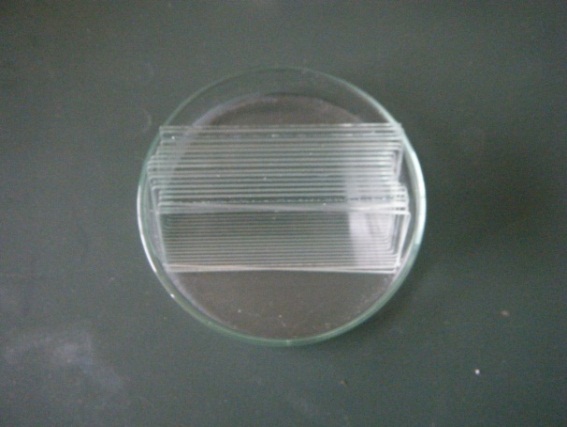 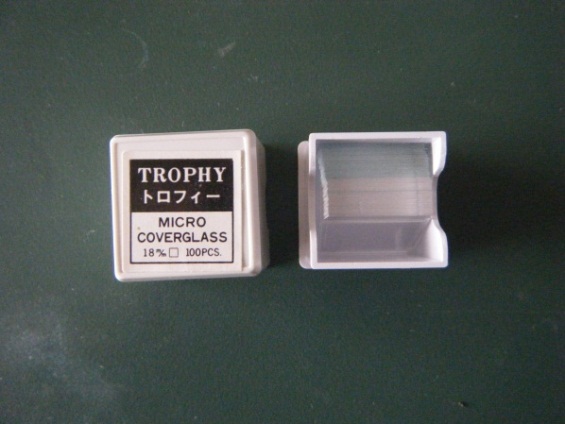 　　水や洗剤での洗浄では染色液が完全に落ちていないことが多い。観察に支障がないように，キムワイプ（200枚200円程度）などの低発塵タイプの紙に70％エタノールを含めて磨くとよい。・カバーガラス　　プレパラートを作成する際に，封入剤の上に載せる薄く四角いガラス。カバーグラスともいう。割れにくいプラスチック製のものもあるが，高価である。一辺18mmの正方形のものが多い。ガラス製で100枚380円，プラスチック製で100枚860円程度である。　　カバーガラスは薄く割れやすいため，洗っても汚れが落ちていないことが多い。洗浄度を高めるために使う実験用アルコールは価格が高いため，カバーガラスを割り切って使い捨てにしたほうが現実的である。　　再利用する場合には，乾いたとき白く不純物が出てくることが多いため，仕上げのすすぎは蒸留水を使いよく水切りをし，最後にアルコールですすいでから乾かす。・ピンセット　　人間の手や指では困難な程度の，緻密な作業を行うために用いられる道具。先端の形状としては，図の上のもののように先端部に滑り止めのギザギザの加工がされているものが一般的であるが，図の下の先尖ピンセットのように極細で尖ったものもある。生物の顕微鏡観察では細かい作業をするため，先尖ピンセットが使用されることが多い。尖った形状のピンセットも，AA（標準），GG（極細），RR（先端ロング）などの型に分けられる。値段は160円～4,000円程度と様々である。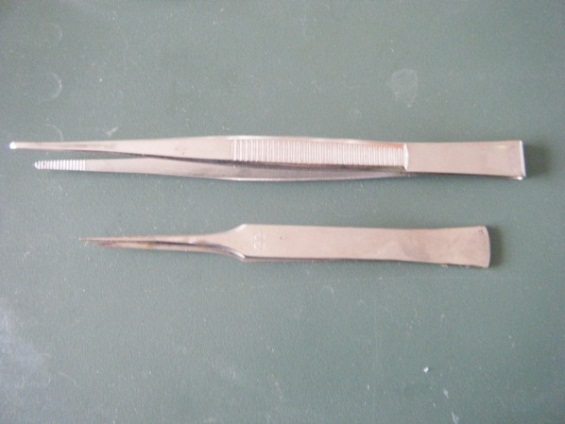 　　先端がしっかりと合うように整備する必要がある。落としたり，ぶつけたりすると使えなくなることがあるので注意する。保護のため，先端部にエアポンプチューブを５cm程度に切ったものを付けると，怪我の防止にもなる。難易度可能時期教材の入手日数準備時間実施時間★☆☆一年中１日30分40分